MATERIAL SAFETY DATA SHEETAccording to regulation (EC) Nr. 1907/2006Identification of the substance/mixture and of the company/undertaking 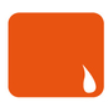        Product Identifier        Trade name: 		SCORERITE-32         Relevant identified uses of the substance or mixture and uses advised against        Use of the substance/mixture: 	Industrial use        Uses advised against: 	At this moment we have not identified any uses advised against        Details of the distributor of the safety data sheet         Company: 	Carbide Related Technologies, Inc. 		355 Sackett Point Road Unit 5 		North Haven, CT 06473        Telephone: +1 203-281-1266        Email address:    jhudson@carbiderelatedtech.com        Emergency telephone number Emergency telephone number: 	(203)281-1266 Hazards Identification        Classification of the substance or mixture Classification according to Regulation (EC) 1272/2008 For a full text of H-statements mentioned in this section, see section 16. Classification according to EU directives 67/548/EEC or 1999/45/EC For the full text of R-phrases mentioned in this section, see section 16. Most important adverse effects:Human Health: 				See section 11 for toxicological information.Physical and Chemical hazards: 		See section 9 for physiochemical information.Potential environment effects: 		See section 12 for environmental information.  2.2 	Label elements Labeling according to Regulation (EC) No. 1272/2008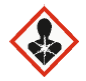 Hazard Symbols:   Signal word:	Danger Hazard Statements:	H304 (may be fatal if swallowed and enters airways) Response:	P301 + P310 IF SWALLOWED: Immediately call a POISON CENTER or doctor/physician. 		P331:	DO NOT induce vomiting. Storage:	P405: 	Store locked up. Disposal:	P501:	Dispose of contents/container to an approved waste disposal plant.  Additional Labeling: EUH066:	Repeated exposure may cause skin dryness or cracking. Hazardous components which must be listed on the label: Hydrocarbons, C10-C13, n-alkanes, isoalkanes, cyclics, <2% aromatics Hydrocarbons, C10-C13, isoalkanes, cyclics, <3% aromatics        Other Hazards For results of PBT and vPvB assessment see section 12.5       Composition/information on ingredients 3.1   Mixtures Chemical nature: 	Preparation consisting of the following components. Remarks: Benzene content < 0,1%For full text of the R-phrases mentioned in this Section, see Section 16 For full text of the H-Statements mentioned in this Section, See Section 16n asked what       First aid measures       Descriptions of first aid measures General Advice: 	Move out of dangerous areas. Take off all contaminated clothing immediately. If inhaled: 	Move to fresh air - If not breathing. If breathing is irregular or if respiratory arrest occurs, provide artificial respiration or oxygen by trained personnel. Consult a physician after significant exposure. If unconscious place in recovery position and see medical advice. In case of skin contact: 	Wash off immediately with soap and plenty of water. If skin irritation persists, call a physician. In case of eye contact:	Rinse immediately with plenty of water, also ender the eyelids, for at least 10 minutes. Consult a physician. If swallowed:	Rinse mouth with water. Do NOT induce vomiting. Risk of aspiration! Call a physician immediately. If a person vomits when lying on his/her back, place him or her in the recovery position.  Most important symptoms and effects, both acute and delayed  Symptoms: 		DrowsinessEffects: 		Aspiration hazard if swallowed – can enter lungs and cause damage. 			Aspiration may cause pulmonary edema and pneumonitis. Indication of any immediate medical attention and special treatment needed Treatment: 		Treat symptomatically Firefighting measures Extinguishing media Suitable extinguishing media: 	Use water spray, alcohol-resistant foam, dry chemical or carbon dioxide. Unsuitable extinguishing media:       High volume water jet Special hazards arising from the substance of mixtureSpecific hazards during Firefighting: 	Combustible liquid. In case of fire hazardous decomposition products may be produced such as: Carbon monoxide, Carbon dioxide (C02)Advice for firefighting Special protective equipment for firefighters: 	In the event of fire, wear self-contained breathing apparatus. Wear appropriate body protection (full protective suit).Further information: 	Cool used containers exposed to fire with water spray. Collect contaminated fire extinguishing water separately. This must not be discharged into drains.  	Accidental release measures Personal precautions, protective equipment and emergency procedures Personal precautions: 	Use personal protective equipment. Keep away unprotected persons. Provide adequate ventilation. Keep away from heat and sources of ignition. Avoid contact with skin and eyes. Do not breathe gas/fumes/vapor/spray. Environment precautions Environmental precautions:        Do not flush into surfaces water or sanitary sewer system. If the product contaminates rivers and lakes or drains inform respective authorities. Avoid subsoil penetration. If material reaches soil inform authorities responsible for such cases. Methods and materials for containment and cleaning up Methods and material forcontainment and cleaning up: 	Ensure adequate ventilation. Absorb with liquid-binding material (sand, diatomite, acid binders, and universal binders).  Treat recovered material as described in the section “Disposal and consideration”. Reference to other sections For personal protection see section 8Handling and storage Precautions for safe handling Advice on safe handling: 	Provide sufficient air exchange and/or exhaust in work rooms. Vapors are heavier than air and may spread along floors. Avoid contact with skin, eyes and clothing. Hygiene measures:	Take off all contaminated clothing immediately. Do not breathe gas/fumes/vapor/spray. Avoid contact with the skin and the eyes. Keep away from food, drink and animal feeding stuff. Smoking, eating and drinking should be prohibited in the application area. Wash hands before breaks and at the end of workday. Conditions for safe storage, including any incompatibilities Requirements for storageareas and containers: 	Keep in area equipped with solvent resistant flooring. Store in cool place. Keep container tightly closed in a dry and well-ventilated place.  Advice on protection against fire and explosion: 	Combustible liquid; Possible formation of ignitable mixture in air if heated above flash point and/or if sprayed (atomized).	Keep away from sources of ignition – No smoking. Take measures to prevent the build-up of electrostatic charge. Advice on common storage: 	Keep away from oxidizing agents. German Storage Class: 	10 combustible liquids Specific end use(s) Specific use(s): 		No information availableExposure controls/personal protection Control parameters EU ELV, Time Weighted Average (TWA): 10 ppm, 67.5 mg/m3 Indicative EU ELV, Short Term Exposure (STEL): 15 ppm, 101,2 mg/m3 Indicative TRGS 900, AGW: 10 ppm, 67 mg/m3, (1.5)If the AGW and BGW values are complied with, there should be no risk of reproductive damage (see number 2.7) TRGS 900, AGW 600 mg/m3, (1.5) Hydrocarbon mixtures, application as solvent (hydrocarbon solvent), additive-free Exposure controls Appropriate engineering controls Refer to protective measures listed in sections 7 and 8 Personal protective equipment Respiratory protection Advice: 	Required, if exposure limit is exceeded (e.g. OEL). Required if vapors or aerosol are released. In case of intensive or longer exposure use self-contained breathing apparatus. 	In case of brief exposure or low pollution use breathing filter apparatus. Hand Protection Advice: 	Protective gloves should be replaced at first signs of wear. As the product is a mixture of several substances, the durability of the glove materials cannot be calculated in advance and has to be tested before use. The choice of an appropriate glove does not only depend on its material but also on other quality features and is different from one producer to the other. To achieve a sufficient splashguard (min. break through time 10 min – 60 min) the following combination of gloves is recommended: 	Combination of HPPE laminated film (glove thickness: 0.062 mm)  and a two-layer glove consisting of nitrile rubber as coating material (glove thickness: 0.4mm) and nylon as support Material. Eye protectionAdvice: 	Tightly fitting safety goggles Skin and body protectionAdvice: 	Impervious clothing Environmental exposure controls General advice: 	Do not flush into surface water or sanitary sewer system. If the product contaminates rivers and lakes or drains inform respective authorities. Avoid subsoil penetration. If material reaches soil inform authorities responsible for such cases. Physical and chemical properties Information on basic physical and chemical properties Form: 		Liquid Color: 		ColorlessOdor: 		Characteristics Odor threshold: 	no data available pH: 		no data available Freezing point: 		no data available Boiling point/boiling range:	180-235˚CFlash point:	62˚CEvaporation rate: 		no data available Flammability(solid, gas):	no data available Upper explosionlimit:		7% (V) Lower explosion limit:		0.5% (V) Vapor Pressure:	no data available Relative vapor density: 	no data availableDensity:	0.796 g/cm3 (20˚C) Water solubility: 	not responsible poorly mixable Partition coefficientn-octanol/water: no data available Auto-ignition Temperature:	no data available Thermal Decomposition:	 no data available   	Viscosity,Dynamic:	no data available Explosively: 	Formation of explosive air/vapor mixture is possible. Oxidizing Properties:	no data available Other information No further information available. Stability and reactivityReactivity Advice: 	No decomposition if stored and applied as directed. Chemical stability Advice: 	Stable under recommended storage conditions Possibility of hazardous reactionsHazardous reactions: Formation of explosive air/vapor mixtures is possible Condition to avoid Conditions to avoid: Heat, flames, sparks. Keep away from direct sunlight. Incompatible materials Materials to avoid: Oxidizing agents Hazardous decomposition products Hazardous decomposition Products: 	Fire may cause evolution of: Carbon oxides, under certain fire conditions, traces of other toxic products cannot be excluded. Toxicological information Information on toxicological effects Ecological information Toxicity 	Persistence and degradability Bio-accumulative potential Mobility in soil Results of PBT and vPvB assessments Other adverse effects         Disposal considerations Waste treatment methods Product: 	Disposal together with normal waste is not allowed. Do not let product enter drains. Can be incinerated, when in compliance with local regulations. Contaminated Packaging: 	Empty remaining contents. Do not burn, or use a cutting torch on the empty drum. Risk of explosion. Empty containers should be delivered to local recyclers for disposal of to the provider for their reutilization in case of being subject to return and deposit system. European Waste Catalogue No: 	No waste code according to the European Waste Catalogue can be assigned for this product, as the intended use dictates the assignment. The waste code is established in consultation with the regional waste disposer.      Transport information      Nor dangerous goods for ADR, RID, and IMDG Un-number        Not applicable. Un proper shipping name         Not applicable. Transport hazard class(es)              Not applicable. Packaging group       Not applicable. Environment hazards       Not applicable. Special precautions for users        Not applicable. Transport in bulk according to Annex II of MARPOL 73/78 and the IBC code        IMDG: Not applicable Regulatory informationSafety, health and environmental regulations/legislation specific for substance of mixtureWGK (DE): 	WGK:1; slightly water endangering; WGK (DE); Self-classification according VwVwS of May 199, Annex 4 Major Accident Hazard Legislation: 	Falls under the German StorgallV. 13Other Regulations: 	Occupational restrictions: take note of Dir 92/85/EEC on the safety and health of pregnant workers at work and of Dir 94/33/EC on the protection of young people at work. 2-(2-butoxyethoxy)Ethanol:	EU. Reach, Annex XVII, Marketing and Use Restrictions (Regulation 1907/2006/EC) Listed Point Nos.: 55 EU. Reach XVII Marketing and Use Restrictions (Regulation 1907/2006/EC)EC Number: 203-961-6Chemical Safety Assessment No data available. Other information Full text of R-phrases referred to under sections 2 and 3 R36: 	Irritating to eyes R65:	Harmful may cause lung damage if swallow R66:	Repeated exposure may cause skin dryness or cracking Full text of H-phrases referred to under sections 2 and 3H304: 	May be fatal if swallowed and enter airways H319: 	Causes serious eye irritation H412:	Harmful to aquatic life with long lasting effects. Further information: Key literature References:	Supplier information and data from the “Database of registered substances” of the European Chemical Agency (ECHA) were used to create this data sheet. 	Other Information:	The information provided in this Safety Data Sheet is correct to our knowledge at the date of its revision (24.06.2014) The information given on describes the products with regard to safety arrangements and is not to be considered as a warranty or quality specification and does not constitute a legal relationship. 	The information contained in this Safety Data Sheet relates only to the specific material designated and may not be valid for such material used in combination with any other material or in a process unless specified in the text. Regulation (EC) Nr. 1272/2008Regulation (EC) Nr. 1272/2008Regulation (EC) Nr. 1272/2008Regulation (EC) Nr. 1272/2008Hazard classHazard categoryTarget organsHazard statementsAspiration hazardCategory 1---H304Directive 67/548/EEC or 1999/45/ECDirective 67/548/EEC or 1999/45/ECHarmful symbol/Category of dangerRisk phrases Harmful (Xn)R65R66Hazard components Amount [%] Classification (REGULATION (EC) No. 1272/2008)Hazard class/category statementsHazard Classification (67/548/EEC) Hydrocarbons, C10-C13, n-alkanes, isoalkanes, cyclics, <2% aromaticsEC-No.:   918-481-9          >=25 - < 50 Asp. Tox.1 Registration: 01-2119457279-39-xxxxHydrocarbons, C10-C13, n-alkanes, isoalkanes, cyclics, <2% aromaticsEC-No.:   918-481-9          >=25 - < 50 Asp. Tox.1 Registration: 01-2119457279-39-xxxxHydrocarbons, C10-C13, n-alkanes, isoalkanes, cyclics, <2% aromaticsEC-No.:   918-481-9          >=25 - < 50 Asp. Tox.1 Registration: 01-2119457279-39-xxxxH304Harmful, Xn; R65, R66Hydrocarbons, C10-C13, isoalkanes, cyclics, <2% aromaticsEC-No.: 918-317-6          >=25 - < 50 Asp. Tox.1Registration: 01-2119474196-32-xxxx  Aquatic Chronic 3Hydrocarbons, C10-C13, isoalkanes, cyclics, <2% aromaticsEC-No.: 918-317-6          >=25 - < 50 Asp. Tox.1Registration: 01-2119474196-32-xxxx  Aquatic Chronic 3Hydrocarbons, C10-C13, isoalkanes, cyclics, <2% aromaticsEC-No.: 918-317-6          >=25 - < 50 Asp. Tox.1Registration: 01-2119474196-32-xxxx  Aquatic Chronic 3H304H412Harmful, Xn; R65R662-(2-butoxyethoxy) ethanol INDEX-Nr.:       603-096-00-8CAS-Nr.:           112-34-5EC-Nr.:             203-961-6    >=7- <10  Eye Irrit. 2 C&L- Nr.:         02-2119751533-40-00002-(2-butoxyethoxy) ethanol INDEX-Nr.:       603-096-00-8CAS-Nr.:           112-34-5EC-Nr.:             203-961-6    >=7- <10  Eye Irrit. 2 C&L- Nr.:         02-2119751533-40-00002-(2-butoxyethoxy) ethanol INDEX-Nr.:       603-096-00-8CAS-Nr.:           112-34-5EC-Nr.:             203-961-6    >=7- <10  Eye Irrit. 2 C&L- Nr.:         02-2119751533-40-0000H319Irritant; Xi; R36Component:  2- (2-butoxyethoxy) ethanol                                                                        CAS- No. 112-34-5Other occupational exposure limit valuesComponent: C9-C15 Aliphatic Other occupational exposure limit valuesAcute ToxicityOralFor this mixture there is no data available. Please find this information in the listing of the component/ components below the MSDS. InhalationFor this mixture there is no data available. Please find this information in the listing of the components/components bellows the MSDS. DermalFor this mixture there is no data available. Please find this information in the listing of the component/component below the MSDA IrritationSkinResults: Repeated exposure may cause skin dryness or cracking EyesResults: Based on available data, the classification criteria are not met SensitizationResults: Based on available data, the classification criteria are not met CMR-effectsCMR-PropertiesCarcinogenicity: For this product currently there is no data available. Based on available data, the classification criteria are not met. Mutagenicity: For this product currently there is no data available. Based on available data, the classification criteria are not met. Reproductive toxicity: For this product currently there is no data available. Specific Target Organ ToxicitySingle exposureRemark: The substance or mixture is not classified as specific target organ toxicant, single exposure.Repeated exposureRemark: The substance of mixture is not classified as specific target organ toxicant, repeated exposure. Other toxic propertiesRepeated dose toxicityNo data available. Aspiration hazardMay be fatal if swallowed and entered into airwaysComponent: Hydrocarbons, C10-C13, n-alkanes, isoalkane, cyclics, <2% aromaticsAcute toxicityOralLD50: >5000mg/kg (rat) Data based on test results from data of a comparable product InhalationLC50: >4,951 mg/kg (rat, vapor) Data based on test results from data of a comparable productDermalLD50: >5000mg/kg (rabbit)(OECD Test guidelines 402)Data based on test results from data of a comparable productComponent: Hydrocarbons, C10-C13, isoalkanes, cyclics, >2% aromaticsAcute toxicityOralLD50: >5000mg/kg (rat, male and female)(OECD-Test Guideline 401)Aspiration may cause pulmonary edema and pneumonitis.InhalationLC50: > 4mg/l (rat, male and female)(OECD- Test Guideline 403)Inhalation may cause central nervous system effects. DermalLD50:> 5000mg/kg (rabbit) (OECD- Test Guideline 402)Component: 2-(2-butoxyethoxy) ethanol                                                                   CAS-No. 112-34-5Acute toxicityOralLD50: 3384 mg/kg (rat)InhalationNo data available DermalLD50: 2700 mg/kg (rabbit) Component: Hydrocarbons, C10-C13, n-alkanes, isoalkane, cyclics, <2% aromaticsFishLL0: 1000mg/l (Oncorhynchus mykiss (rainbow trout); 96h)(toxicity to fish)Toxicity to daphnia and other aquatic invertebratesEL0: 1000mg/l (Daphnia magna (Water flea); 48h)(Toxicity to daphnia) AlgaeEL0: 1000mg/l (Pseudokirchneriella subcapitata (green algae); 72h)(Toxicity to algae)Component: Hydrocarbons, C10-C13, isoalkane, cyclics, <2% aromaticsAcute toxicityFishLL50: >1000mg/l (Freshwater fish; 96h) (Toxicity to fish; OECD-Test Guideline 203)Toxicity to daphnia and other aquatic invertebratesEL50: >1000mg/l (Daphnia magna; 48h) (Toxicity to daphnia; OECD – Test Guideline 202)AlgaeEL50: >1000mg/l (Pseudokirchneriella subcapitata (green algae); 72h) (Toxicity to alage; OECD- Test guideline 201)Component: 2-(2-butoxyethoxy) ethanol                                                               CAS-No.112-34-5Acute ToxicityFishLC50: 1300mg/l (Lepomis Macrochirus; 96h)Toxicity to daphnia and other aquatic invertebratesEC50: 2850 mg/l (Daphnia;24h) (DIN 38412) AlgaeNOEC: > 100 mg/l (Desomodesmus subspicatus (green algae; 96h) (OECD-Test Guideline 201)BacteriaEC10: 1700 mg/l (Pseudomonas putida; 16h)Persistence and degradabilityPersistenceResults: This product is insoluble and floats on water.                The product evaporates easily from water surface. BiodegradabilityResults:  Readily Biodegradable Component: Hydrocarbons, C10-C13, n-alkanes, cyclics,  <2% aromaticsPersistence and degradabilityPersistenceResults: Transformation due to photolysis not expected to be significant.                Transformation due to hydrolysis not expected to be significant. BiodegradabilityResults: 80% (Exposure Time: 28 d)               Readily biodegradable Component: Hydrocarbons,  C10-C13, isoalkanes, cyclics,  <2% aromaticsPersistence and degradabilityPersistenceResults: no data availableBiodegradabilityResults: Readily biodegradableComponent: 2-(2-butoxyetholoxy) ethanolPersistence and degradabilityPersistenceResults: no data available BiodegradabilityResults: 76% (exposure time: 28d) (OECD 301D) Readily biodegradable Results: 90-100% (exposure time: 14d) (OECD 302B)Readily biodegradable Results: 90-100% (exposure time: 14d) (OECD 301 E)Readily biodegradable Component: Hydrocarbons, C10-C13, n-alkanes, isokanes, cyclics, <2% aromaticsBioaccumulationResults: Not determined Component: Hydrocarbons, C10-C13, isoalkanes, cyclics, <2% aromaticsBioaccumulationResults: No data available Component: 2-(2-butoxyethoxy)ethanol CAS-No. 112-34-5BioaccumulationResults: log Kow 0.56Does not bio accumulate Component: Hydrocarbons, C10-C13, n-alkanes, isokanes, cyclics, <2% aromaticsMobilityHigh volatile, will partition rapidly to air. Not expected to partition to sediment and wastewater solids. Component: Hydrocarbons, C10-C13, isoalkanes, cyclics, <2% aromaticsMobilityNo data available Component: Hydrocarbons, C10-C13, isoalkanes, cyclics, <2% aromaticsNo data available Component: 2-(2-butoxyethoxy)ethanol CAS-No. 112-34-5MobilityNo data available Component: Hydrocarbons, C10-C13, n-alkanes, isokanes, cyclics, <2% aromaticsResults of PBT vPvB assessmentResults: This substance is not considered to be persistent, bio accumulating nor toxic (PBT). This substance is not considered to be very persistent nor very bio accumulating. (vPvB)Component: 2-(2-butoxyethoxy)ethanol CAS-No. 112-34-5Results of PBT vPvB assessmentResults: No data available Additional ecological information Results: Do not flush into surface water or sanitary sewer system.                Do not allow material to contaminate ground water systems. 